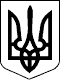 127 СЕСІЯ  ЩАСЛИВЦЕВСЬКОЇ СІЛЬСЬКОЇ РАДИ7 СКЛИКАННЯРІШЕННЯ22.09.2020 р.                                  № 2542с. ЩасливцевеПро визначення тимчасових місць базування маломірних суден на території Щасливцевської сільської ради.Розглянувши заяву суб'єкта господарювання щодо визначення тимчасових місць базування маломірних суден на узбережжі Азовського моря на період курортного сезону, та рішення виконавчого комітету Щасливцевської сільської ради № 61 від 21.05.2020 р. "Про визначення тимчасових місць базування маломірних суден на території Щасливцевської сільської ради" та надані документи, керуючись Інструкцією про порядок обліку та випуску маломірних суден, інших плавзасобів у територіальне море та внутрішні води України в межах Херсонської області затвердженої розпорядженням голови Херсонської обласної державної адміністрації №505 від 08.08.2011р., Правилами користування маломірними суднами на водних об'єктах Херсонської області затверджених рішенням XV сесії Херсонської обласної ради VI скликання № 473 від 10.05.2012 р., Постановою Кабінету Міністрів України №1147 від 27.07.1998 р. "Про прикордонний режим", ст. 26 Закону України "Про місцеве самоврядування в Україні", сесія Щасливцевської сільської ради ВИРІШИЛА:Визначити, строком до 31.12.2020 р., тимчасові місця базування (для маломірних суден та організації розваг на воді) на узбережжі Азовського моря та озера Сиваш на території Щасливцевської сільської ради Генічеського району Херсонської області згідно схеми (додаток №1 до цього рішення) наступним суб'єктам господарювання за умови дотримання ними вимог діючого законодавства України що стосується цього виду господарської діяльності:- ФОП Рудову Олександру Івановичу відповідно до схеми, що додається, на території Щасливцевської сільської ради Генічеського району Херсонської області на плавзасіб з реєстраційним номером: ***; ***; ***; ***; ***; ***, за умови дотримання ним вимог діючого законодавства України що стосується цього виду господарської діяльності.Попередити суб'єкта господарювання зазначеного у пунктах 1, 2 цього рішення що у разі не забезпечення ним утримання місць (пунктів базування) для тримання маломірних суден зазначених у пункті 1 цього рішення та прилеглої до них території у належному санітарному стані (прибирання сміття та ін.) це рішення буде скасовано.Встановити, що рішення набирає чинності з дня, наступного за днем його погодження з органами охорони державного кордону, у зоні відповідальності яких перебувають місця зазначені у пунктах 1, 2 цього рішення.Контроль за виконанням цього рішення покласти на постійну депутатську комісію з питань регулювання земельних відносин та охорони навколишнього середовища.Сільський голова                                                                     В.  ПЛОХУШКО